Zrenjanin,  03.03.2020.     								           Del. broj:   13 – 426O B A V E Š T E N J E broj 1 O izmeni konkursne dokumentacije za JN             Opšta bolnica «Đorđe Joanović» Zrenjanin, kao naručilac u otvorenom postupku JN 11/2020 – MATERIJAL ZA ANGIO SALU, obaveštava potencijalne ponuđače da je izvršena prva izmena konkursne dokumentacije i to:Usled razdvajanja stavki iz partije 2, formirana je nova partija broj 29. U vezi sa tim, izmene su načinjene na sledećim stranama:3, 5 ,10, 23, 52.Izmena u opisu stavke pod brojem 2 u partiji 26, strane 10, 49.Izmena u nazivu partije broj 21, strana 3, 9 43.Sve izmene označene su zelenom bojom.	                                        Komisija za JN 11/2020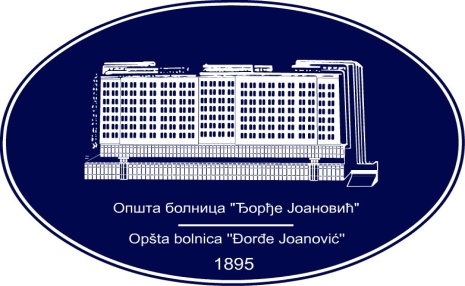 REPUBLIKA SRBIJA - AP VOJVODINAOPŠTA BOLNICA “Đorđe Joanović”Zrenjanin, ul. Dr Vase Savića br. 5Tel: (023) 536-930; centrala 513-200; lokal 3204Fax: (023) 564-104PIB 105539565    matični broj: 08887535Žiro račun kod Uprave za javna plaćanja 840-17661-10E-mail: bolnicazr@ptt.rs        www.bolnica.org.rs